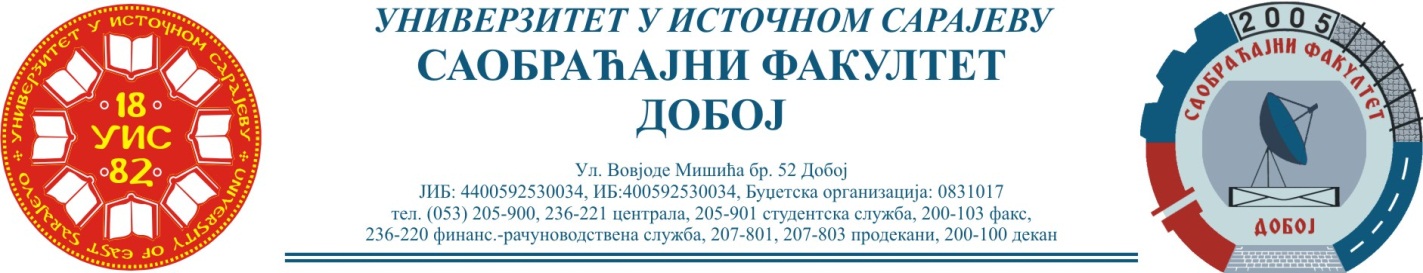 Добој, 30.06.2022. године                                                    Школска година  2021/2022РЕЗУЛТАТИ ИСПИТНОГ РОКАПРЕДМЕТ: „МЕХАНИЗАЦИЈА И ТЕХНОЛОГИЈА ПРЕТОВАРА“Одржаног дана: 29.06.2022. годинеУсмени дио испита одржаће се дана         06.07.2022. године               у             0900                  часова. 											Предметни професор:Др Ратко Ђуричић, ред. проф.P.брПРЕЗИМЕ И ИМЕБрој индексаПРЕДИСПИТНЕОБАВЕЗЕОСТВАРЕНИ БРОЈ БОДОВА НА ИСПИТУОЦЈЕНА1.Шкребо Берина1144/16+ + =Положила:29.04.2022. (22,75)→(7)добар (7)2.Панић Маја1371/18+ + =Положила: 51→ (8,925) →(6)65→ (11,375) →(7)добар (7)